                                                                                                                                                                                                                      Actualizado: FEBRERO 2021REPUBLICA DE PANAMA                            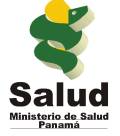 MINISTERIO DE SALUDDEPARTAMENTO DE CONTROL DE ZOONOSISSOLICITUD DE CUARENTENA DOMICILIARIAFecha de solicitud (d/m/a): _____________________________Señores: Departamento de Control de ZoonosisYo _________________________________________ con pasaporte Nº/cédula panameña __________________________ Domicilio (en  Panamá) _________________________________________________________________________________Corregimiento________________________  Distrito____________________   Provincia ____________________ Tel. (en Panamá): ____________________________  correo electrónico ________________________________________Elevo formal solicitud a fin de que se conceda cuarentena domiciliaría al (los) animal (es) que a continuación se detalla (n):El (los) mismo (s) llegará (n) en el vuelo procedente(s) de _____________________________________________ En el vuelo Nº ___________ de la compañía de aviación____________________________________ El día ____________________________ (d/m/a)   Hora: ______________ (a.m. / p.m.)Queda entendido que debo cumplir con los siguiente requisitos y documentos exigidos. Marcar en la casilla con                                           La documentación que presentará.                     Certificado de Sanidad Animal de Exportación expedido por la autoridad sanitaria del país de                     procedencia donde conste que el animal está sano. Si es cachorro que tenga las vacunas exigidas como                      mínimo 30 días antes del viaje. Si es adulto, tenga las vacunas exigidas dentro del periodo de vigencia.          Autenticación del Certificado de Sanidad Animal de Exportación con la “Apostilla” por la autoridad           competente del país de procedencia o Consularizado Panameño y estar dentro del periodo de           vigencia (30 días).                      Pagar, al llegar al Aeropuerto, el importe de cuarentena domiciliaria del Ministerio de Salud de                      $130.00 dólares en efectivo por cada animal.NOTA IMPORTANTE: de NO CUMPLIR con la totalidad de los requisitos obligatorios, el animal será retenido y/o devuelto por la Aerolínea utilizada en su arribo.Favor llenar este formulario y enviarlo de vuelta al correo electrónico: cam@minsa.gob.pa y camzoonosis@gmail.com Horario de atención al público:   Lunes a Domingo de 8:00 a.m. a 10:00 p.m. ___________________________________________________      Firma del Propietario o Persona responsable                                                                          Actualizado: FEBRERO 2021REPÚBLICA DE PANAMÁAEROPUERTO INTERNACIONAL DE TOCUMENREPÚBLICA DE PANAMÁAEROPUERTO INTERNACIONAL DE TOCUMEN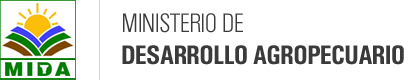  MIDA 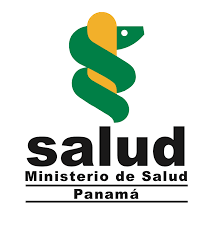        MINISTERIO DE SALUD                MINSA  REQUISITOS PARA LA INTRODUCCIÓN DE ANIMALES MENORES AL PAÍS (Caninos, felinos, hurones)REQUISITOS PARA LA INTRODUCCIÓN DE ANIMALES MENORES AL PAÍS (Caninos, felinos, hurones)Documento oficial “Certificado Zoosanitario de Exportación”, expedido por la Autoridad Sanitaria del país de procedencia, legalizados mediante “Apostillado” por Cancillería o Consularizado en oficinas diplomáticas panameñas con un máximo de treinta (30) días de emisión, donde conste que las mascotas (caninos, felinos y hurones) han sido examinados clínicamente presentando buen estado de salud. Es obligatorio que antes del viaje los animales estén vacunados contra las siguientes enfermedades: Caninos: RABIA, DISTEMPER, HEPATITIS, LEPTOSPIROSIS, PARVOVIRUS.Felinos: RABIA, RINOTRAQUEITIS VIRAL FELINA, CALICIVIRUS FELINO, PANLEUCOPENIA FELINA.Hurones: RABIA.La vacuna antirrábica para caninos, felinos y hurones ha sido aplicada a partir de los tres (3) meses de edad y con treinta (30) días previos al viaje (cachorros). Y en los animales adultos las vacunas estén dentro del periodo de vigencia. (Decreto Ejecutivo N°305)Indicar las fechas de vacunación, marca, lote y fecha de expiración en su cartilla de vacunación.Indicar los tratamientos endo y ectoparasitarios realizados previos al embarque.Los animales no presenten heridas frescas o en proceso de cicatrización.De no cumplir con la totalidad de los requisitos exigidos, el animal será retenido y/o devuelto por la aerolínea utilizada en su arribo. (Ley 23, artc. 39 y Decreto 1132, artc. 16)Documento oficial “Certificado Zoosanitario de Exportación”, expedido por la Autoridad Sanitaria del país de procedencia, legalizados mediante “Apostillado” por Cancillería o Consularizado en oficinas diplomáticas panameñas con un máximo de treinta (30) días de emisión, donde conste que las mascotas (caninos, felinos y hurones) han sido examinados clínicamente presentando buen estado de salud. Es obligatorio que antes del viaje los animales estén vacunados contra las siguientes enfermedades: Caninos: RABIA, DISTEMPER, HEPATITIS, LEPTOSPIROSIS, PARVOVIRUS.Felinos: RABIA, RINOTRAQUEITIS VIRAL FELINA, CALICIVIRUS FELINO, PANLEUCOPENIA FELINA.Hurones: RABIA.La vacuna antirrábica para caninos, felinos y hurones ha sido aplicada a partir de los tres (3) meses de edad y con treinta (30) días previos al viaje (cachorros). Y en los animales adultos las vacunas estén dentro del periodo de vigencia. (Decreto Ejecutivo N°305)Indicar las fechas de vacunación, marca, lote y fecha de expiración en su cartilla de vacunación.Indicar los tratamientos endo y ectoparasitarios realizados previos al embarque.Los animales no presenten heridas frescas o en proceso de cicatrización.De no cumplir con la totalidad de los requisitos exigidos, el animal será retenido y/o devuelto por la aerolínea utilizada en su arribo. (Ley 23, artc. 39 y Decreto 1132, artc. 16)Ministerio de Desarrollo Agropecuario / Dirección Ejecutiva de Cuarentena AgropecuariaPagos: B/. 10.00 (dólares) en efectivo por concepto de “Licencia Fito-zoosanitaria de Importación”; (1) una licencia por especie.B/. 15.00 (dólares) en efectivo por la Inspección Veterinaria por animal.Horario de Atención: 24 horas.Fundamento Legal:Ley N° 23 del 15 de julio de 1997.Ministerio de Salud / Departamento de Control de Zoonosis / Sección de CuarentenaPagos:B/. 130.00 (dólares) en efectivo por animal por la cuarentena domiciliaria.Horario de Atención al público:Lunes a Domingo: 8:00 am a 10:00 p.m.      Fundamento Legal: Decreto N° 1132 del 20 de agosto de 1970.Resolución Ministerial N° 183 del 20 de agosto de 2001. Decreto Ejecutivo N° 305 del 3 de octubre de 2006.PROCEDIMIENTO DE TRÁMITE PARA INGRESO DE ANIMALES MENORES AL PAÍS  (caninos, felinos, hurones)PROCEDIMIENTO DE TRÁMITE PARA INGRESO DE ANIMALES MENORES AL PAÍS  (caninos, felinos, hurones)Notificar de 3 a 5 días hábiles anticipadamente, la llegada de su mascota, enviando la “Solicitud de Cuarentena Domiciliaria”. Dicho formulario se descarga en el ícono de “ZOONOSIS” – Departamento de Control de Zoonosis, ubicado al final de la página web del MINSA. Enviarlo a cam@minsa.gob.pa y camzoonosis@gmail.com Pasos a seguir en Panamá – Aeropuerto Internacional de Tocumen, presentarse en:Oficina de la Dirección Ejecutiva de Cuarentena Agropecuaria – MIDA.Oficina del Departamento de Control de Zoonosis – MINSANotificar de 3 a 5 días hábiles anticipadamente, la llegada de su mascota, enviando la “Solicitud de Cuarentena Domiciliaria”. Dicho formulario se descarga en el ícono de “ZOONOSIS” – Departamento de Control de Zoonosis, ubicado al final de la página web del MINSA. Enviarlo a cam@minsa.gob.pa y camzoonosis@gmail.com Pasos a seguir en Panamá – Aeropuerto Internacional de Tocumen, presentarse en:Oficina de la Dirección Ejecutiva de Cuarentena Agropecuaria – MIDA.Oficina del Departamento de Control de Zoonosis – MINSAPARA MAYOR INFORMACIÓNPARA MAYOR INFORMACIÓNMIDA / Dirección Ejecutiva de Cuarentena Agropecuariawww.mida.gob.paCorreo: tramitezoo@mida.gob.paTeléfonos: (507) 238-4234 / 238-3752 / 524-2247MINSA / Departamento de Control de Zoonosiswww.minsa.gob.paCorreo: cam@minsa.gob.pa  camzoonosis@gmail.com Teléfonos: (507) 238-3855 / 238-4059 / 512-9338ESPECIECANINO/FELINORAZANOMBREEDADMESES o AÑOSSEXOH / MFECHA VACUNA DE RABIA(d-m-a)PAÍS DE PROCEDENCIA